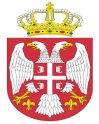  Република СрбијаАутономна Покрајина Војводина							ОПШТИНСКА УПРАВА ОПШТИНЕ ОЏАЦИ       			Одељење за урбанизам, стамбено-комуналне иимовинско-правне послове   		Број: ROP-ODZ-36296-CPI-6/2021Заводни број: 351-71/2021-01Дана: 01.03.2021. године      О Џ А Ц ИОдељење за урбанизам, стамбено-комуналне и имовинско-правне послове, поступајући по захтеву инвеститора „Бачка“ доо за унутрашњу и спољну трговину, угоститељство и туризам Оџаци, Сомборска 20, Оџаци, за издавање грађевинске дозволе, на основу члана 8ђ. и 134. Закона о планирању и изградњи („Сл.гласник РС“,број 72/09, 81/09-испр., 24/2011, 121/2012, 42/2013- одлука УС, 50/2013- одлука УС, 98/2013-одлука УС, 132/2014, 145/14, 83/18, 31/19, 37/19 др закон и 9/20), члана 16. и 17. Правилника о спровођењу поступка обједињене процедуре електронским путем („Сл.гласник РС“, бр. 68/19), члана 81. став 1. тачка 3. Статута општине Оџаци („Сл. лист општине Оџаци“, број 2/19), члана 11. став 2. Одлуке о организацији Општинске управе општине Оџаци („Службени лист општине Оџаци“, број 20/2017), Решења број 03-19-10-2/2021-02 и члана 136. Закона о општем управном поступку („Службени гласник РС“, број 18/2016 и 95/18 аутентично тумачење), доноси:Р Е Ш Е Њ Е О ГРАЂЕВИНСКОЈ ДОЗВОЛИИздаје се инвеститору, „Бачка“ доо за унутрашњу и спољну трговину, угоститељство и туризам Оџаци, Сомборска 20, Оџаци и финансијеру “Симтим“ доо Ветерник, Дунавска 1б, грађевинска дозвола за доградњу постојеће станице за снабдевање горивом са течним нафтним гасом (ТНГ) и малопродајним местом ТНГ-а, на катастарској парцели број 1879 к.о. Оџаци,  површине 10521 m². Објекти су:-резервоар за нафту и гас, категорије Г, класификационе ознаке 125212, бргп 22,5 m²;-малопродајно место ТНГ до 1000 кг кавезног типа, категорије Г, класификационе ознаке 125221, бруто површине 4,21 m2 .Предрачунска вредност радова износи 2.506.520,00 динара.Саставни део овог Решења чине: Локацијски услови број ROP-ODZ-36296-LOCA-3/2019 од 07.08.2019. године;Извод из пројекта за грађевинску дозволу са главном свеском израђеном од стране Пројектног бироа „Инжењеринг 2015” Нови Сад, под бројем Е-20/2019 децембар 2019., одговорно лице пројектанта Жељко Скакун, главни пројектант Жељко Скакун, дипл.инж.маш. са лиценцом број 330 9192 04, са изјавом вршиоца техничке контроле агенција „Comalco“ Нови Сад, под бројем ТК 11/2019 од 14.05.2019. године, одговорно лице Миодраг Малиновић и доо „НС инжењеринг“ Нови Сад, под бројем 016/2019 од 20.03.2019. године, одговорно лице Небојша Шиљак;Пројекат за грађевинску дозволу израђен од стране Пројектног бироа „Инжењеринг 2015” Нови Сад, под бројем Е-20/2019 децембар 2019., одговорно лице пројектанта Жељко Скакун, главни пројектант Жељко Скакун,  дипл.инж.маш. са лиценцом број 330 9192 04  Елаборат заштите од пожара број Е-34/2019 од децембра 2019. израђен од стране Пројектног бироа „Инжењеринг 2015” Нови Сад главни пројектант Рајко Мартић дипл.инж.ел., број овлашћења 07-152-100/13;Решење о грађевинској дозволи престаје да важи ако се не отпочне са грађењем објекта, односно извођењем радова у року од три године од дана његове правноснажности.Грађевинска дозвола престаје да важи ако се у року од пет година од дана правноснажности решења којим је издата грађевинска дозвола, не изда употребна дозвола.Инвеститор је дужан да најкасније осам дана пре почетка извођења радова, поднесе овом органу пријаву почетка извођења радова кроз ЦИС.Обавезује се инвеститор да најкасније до пријаве почетка извођења радова изврши уплату доприноса за уређивање грађевинског земљишта у износу од 28.045,00 динара. Доприноси се уплаћују на жиро рачун број 840-741538843-29 с позивом на број 97 8922408008221.Орган надлежан за доношење овог решења, не упушта се оцену техничке документације која чини саставни део решења, те у случају штете настале као последица примене исте, за коју се накнадно утврди да није у складу са прописима и правилима струке, за штету солидарно одговарају пројектант који је израдио и потписао техничку документацију, инвеститор радова и вршилац техничке контроле.О б р а з л о ж е њ еИнвеститор радова, „Бачка“ доо за унутрашњу и спољну трговину, угоститељство и туризам Оџаци, Сомборска 20, Оџаци, преко пуномоћника Ћук Жељка из Новог Сада, поднео је захтев у форми електронског документа, за издавање грађевинске дозволе за  извођења радова ближе описаних у диспозитиву овог решења.Уз захтев, инвеститор је приложио:Извод из пројекта за грађевинску дозволу са главном свеском израђеном од стране Пројектног бироа „Инжењеринг 2015” Нови Сад, под бројем Е-20/2019 децембар 2019., одговорно лице пројектанта Жељко Скакун, главни пројектант Жељко Скакун, дипл.инж.маш. са лиценцом број 330 9192 04; Пројекат за грађевинску дозволу израђен од стране Пројектног бироа „Инжењеринг 2015” Нови Сад, под бројем Е-20/2019 децембар 2019., одговорно лице пројектанта Жељко Скакун, главни пројектант Жељко Скакун,  дипл.инж.маш. са лиценцом број 330 9192 04, који чини:-Главна свеска, број Е-20/2019-0, главни пројектант Жељко Скакун,  дипл.инж.маш. са лиценцом број 330 9192 04;-Пројекат конструкције, број 009/2019- август 2020., израђен од стране „НС Студио” Нови Сад, одговорни пројектант Ћирковић Чедомир, дипл.инж.грађ. са лиценцом  број 310 И00816 19; вршилац техничке контроле Небојша Шиљак, дипл.инж.грађ., лиценца број 311 3569 03;-Пројекат електроенергетских инсталација, број 17/2019 израђен од стране „Инжењеринг 9801” Нови Сад, одговорни пројектант Рајко Матић, дипл.инж.ел. са лиценцом број 350 4377 03; вршилац техничке контроле Милан Илић, дипл.инж.ел, лиценца број 350 4039 03;-Пројекат телекомуникационих сигналних инсталација, број 17/2019, израђен од стране „Инжењеринг 9801” Нови Сад, одговорни пројектант Рајко Матић, дипл.инж.ел. са лиценцом број 350 4377 03; вршилац техничке контроле Милан Илић, дипл.инж.ел, лиценца број 350 4039 03;-Пројекат машинских инсталација број Е-20/2019 израђен од стране „Пројектног бироа „Инжењеринг 2015” Нови Сад, одговорни пројектант Жељко Скакун,  дипл.инж.маш. са лиценцом број 330 9192 04; вршилац техничке контроле Миодраг Малиновић, дипл.инж.маш., лиценца број 330 3905 03;  Елаборат заштите од пожара број Е-34/2019 од децембра 2019. израђен од стране Пројектног бироа „Инжењеринг 2015” Нови Сад главни пројектант Рајко Мартић дипл.инж.ел., број овлашћења 07-152-100/13;  Графичку документацију у dwf формату;  Решење РГЗ-Службе за катастар непокретности Оџаци број: 950-02-4-092-114283/2020 од 21.10.2020. године;  Уговор о суфинансирању број УОП-I: 109-2019 од 14.01.2019. године;Катастарско топографски план;Пуномоћје за подношење захтева;Доказ о уплати такси и накнаде за Централну евиденцију.Поступајући по поднетом захтеву, овај орган је утврдио да је надлежан да поступа по захтеву, да подносилац захтева може бити инвеститор те врсте радова , да је захтев поднет у прописаној форми и да садржи све прописане податке, да је приложена сва прописана документација и доказ о уплати прописане таксе и накнаде и да су подаци наведени у изводу из пројекта у складу са издатим локацијским условима.У складу са напред наведеним и утврђеним чињеницама,  решено је као у диспозитиву овог решења.	ПОУКА О ПРАВНОМ СРЕДСТВУ: Против овог решења може се изјавити жалба у року од 8 дана од дана пријема истог, кроз Централни информациони систем за електронско поступање у оквиру обједињене процедуре, Покрајинском секретаријату за eнергетику, грађевину и саобраћај у Новом Саду, ул. Булевар Михајла Пупина број 16.  Обрадила:дипл.правник Светлана Јовановић                                                                                                        Руководилац Одељења                                                                                         дипл.инж.грађ. Татјана Стаменковић 